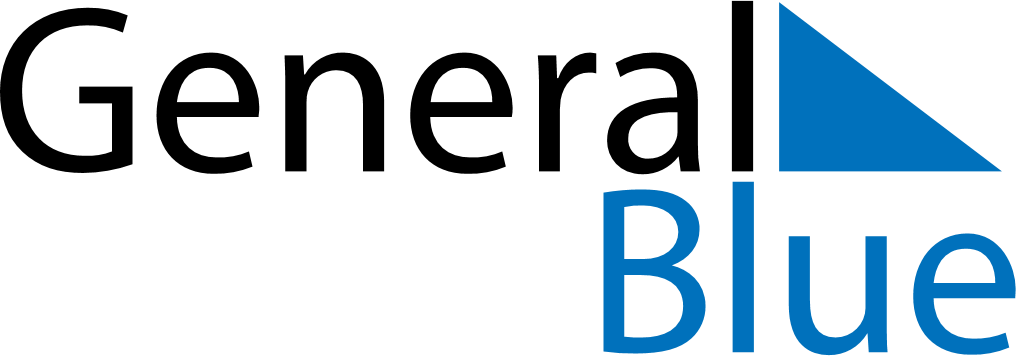 January 2024January 2024January 2024January 2024January 2024January 2024Olafsvik, IcelandOlafsvik, IcelandOlafsvik, IcelandOlafsvik, IcelandOlafsvik, IcelandOlafsvik, IcelandSunday Monday Tuesday Wednesday Thursday Friday Saturday 1 2 3 4 5 6 Sunrise: 11:40 AM Sunset: 3:35 PM Daylight: 3 hours and 55 minutes. Sunrise: 11:39 AM Sunset: 3:37 PM Daylight: 3 hours and 58 minutes. Sunrise: 11:37 AM Sunset: 3:39 PM Daylight: 4 hours and 1 minute. Sunrise: 11:36 AM Sunset: 3:42 PM Daylight: 4 hours and 5 minutes. Sunrise: 11:34 AM Sunset: 3:44 PM Daylight: 4 hours and 9 minutes. Sunrise: 11:33 AM Sunset: 3:47 PM Daylight: 4 hours and 13 minutes. 7 8 9 10 11 12 13 Sunrise: 11:31 AM Sunset: 3:49 PM Daylight: 4 hours and 18 minutes. Sunrise: 11:29 AM Sunset: 3:52 PM Daylight: 4 hours and 23 minutes. Sunrise: 11:27 AM Sunset: 3:55 PM Daylight: 4 hours and 27 minutes. Sunrise: 11:25 AM Sunset: 3:58 PM Daylight: 4 hours and 32 minutes. Sunrise: 11:23 AM Sunset: 4:01 PM Daylight: 4 hours and 38 minutes. Sunrise: 11:21 AM Sunset: 4:04 PM Daylight: 4 hours and 43 minutes. Sunrise: 11:18 AM Sunset: 4:07 PM Daylight: 4 hours and 48 minutes. 14 15 16 17 18 19 20 Sunrise: 11:16 AM Sunset: 4:10 PM Daylight: 4 hours and 54 minutes. Sunrise: 11:13 AM Sunset: 4:13 PM Daylight: 5 hours and 0 minutes. Sunrise: 11:11 AM Sunset: 4:17 PM Daylight: 5 hours and 5 minutes. Sunrise: 11:08 AM Sunset: 4:20 PM Daylight: 5 hours and 11 minutes. Sunrise: 11:06 AM Sunset: 4:23 PM Daylight: 5 hours and 17 minutes. Sunrise: 11:03 AM Sunset: 4:27 PM Daylight: 5 hours and 23 minutes. Sunrise: 11:00 AM Sunset: 4:30 PM Daylight: 5 hours and 29 minutes. 21 22 23 24 25 26 27 Sunrise: 10:57 AM Sunset: 4:33 PM Daylight: 5 hours and 36 minutes. Sunrise: 10:54 AM Sunset: 4:37 PM Daylight: 5 hours and 42 minutes. Sunrise: 10:51 AM Sunset: 4:40 PM Daylight: 5 hours and 48 minutes. Sunrise: 10:49 AM Sunset: 4:44 PM Daylight: 5 hours and 55 minutes. Sunrise: 10:46 AM Sunset: 4:47 PM Daylight: 6 hours and 1 minute. Sunrise: 10:43 AM Sunset: 4:51 PM Daylight: 6 hours and 8 minutes. Sunrise: 10:39 AM Sunset: 4:54 PM Daylight: 6 hours and 14 minutes. 28 29 30 31 Sunrise: 10:36 AM Sunset: 4:58 PM Daylight: 6 hours and 21 minutes. Sunrise: 10:33 AM Sunset: 5:01 PM Daylight: 6 hours and 28 minutes. Sunrise: 10:30 AM Sunset: 5:05 PM Daylight: 6 hours and 34 minutes. Sunrise: 10:27 AM Sunset: 5:08 PM Daylight: 6 hours and 41 minutes. 